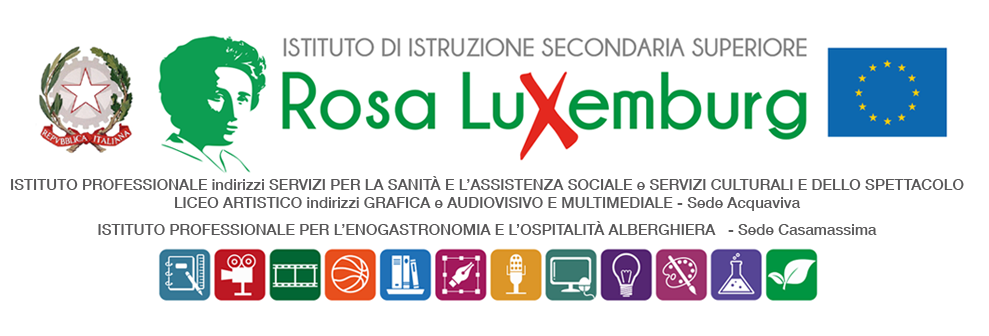 Studenti minorenni –Campionato Studentesco Calcio a 5  FemminileAUTORIZZAZIONE DEI GENITORIIl/La sottoscritto/a…………………………………………………………………...…………………. genitore dell’alunno/a………………………………………………………..frequentante la classe……………….. indirizzo………………………. AUTORIZZAil/la proprio/a figlio/a a partecipare al Campionato Studentesco di calcio a 5 che si svolgerà Mercoledì 29 marzo 2023, dalle ore 8:00 alle ore 12:00, presso il campo comunale Stadio Giammaria di Acquaviva delle Fonti affiancati dalla prof.ssa Sirressi Consapevole del fatto che l’alunno/a sarà accompagnato/a dalla docente, prof.ssa Sirressi, il sottoscritto esonera la scuola da ogni responsabilità riguardo all’incolumità di persone e cose e al comportamento degli alunni. Data……………………. Firma del genitore  …………………………………………Firma dell’alunno/a ………………………….